О травматизме на производстве в первом полугодии 2019 года по Гродненской области В рамках взаимодействия по реализации государственной политики в области охраны труда направляем оперативные данные Департамента государственной инспекции труда Министерства труда и социальной защиты Республики Беларусь (далее – оперативные данные) о погибших и потерпевших на производстве, получивших тяжелые производственные травмы, за первое полугодие текущего года в сравнении с аналогичным периодом 2018 года, а также сведения об эффективности работы мобильных групп за первое полугодие 2019 года.По оперативным данным на 05.07.2019 года в первом полугодии текущего года в организациях Гродненской области погибло (умерло) 8 работников и 35 человек получили тяжелые травмы. Из указанного количества травмированных связь с производством установлена у 7 погибших, что на одного человека больше, чем за аналогичный период прошлого года, и 34 – получивших тяжелые производственные травмы (в январе-июне 2018 года – 35). Показатель количества погибших на производстве в расчете на 100 тысяч застрахованных по обязательному страхованию от несчастных случаев на производстве и профессиональных заболеваний (Кч) по области составил 1,7 (по республике – 1,3).Справочно. На 5 июля 2019 г. проведение расследований (специальных расследований) 7 фактов гибели и 8 фактов тяжелого травмирования на производстве не завершено. Из них по предварительной информации несчастные случаи, приведшие к смерти одного работника и тяжелому травмированию одного человека, будут квалифицироваться как непроизводственные.В организациях коммунальной формы собственности области в первом полугодии текущего года в сравнении с аналогичным периодом прошлого года число погибших возросло с 3 до 5 человек. Из общего числа потерпевших на производстве с тяжелыми последствиями 20 человек, или 48,8 процента от их общего количества по области, приходится на организации коммунальной формы собственности (в аналогичном периоде 2018 года – 23 потерпевших, или 56,1 процентов). При этом 14 человек, или 70 процентов от количества потерпевших с тяжелыми последствиями в организациях коммунальной формы собственности, – работники сельскохозяйственных организаций.Кроме того, отмечен рост числа потерпевших, получивших тяжелые производственные травмы, в организациях без ведомственной подчиненности – 8 (в январе-июне 2018 г. – 6), а также подведомственных (входящих в систему) Минлесхозу, – 5 (один), Минстройархитектуры и Минсвязи, – соответственно 2 и один (ни одного).Основными причинами несчастных случаев на производстве с тяжелыми последствиями, произошедших в организациях области в первом полугодии текущего года, по завершенным на 05.07.2019 специальным расследованиям (расследованиям), явились:нарушение потерпевшими трудовой и производственной дисциплины, требований нормативных правовых актов, технических нормативных правовых актов, локальных нормативных актов по охране труда (15,2 процента от общего числа причин); нарушение требований безопасности при эксплуатации транспортных средств, машин, механизмов, оборудования, оснастки, инструмента (13 процентов);личная неосторожность потерпевших (10,9 процента);невыполнение руководителями и специалистами обязанностей по охране труда (8,7 процента); допуск потерпевших к работе без обучения и проверки знаний по вопросам охраны труда (5,2 процента).В состоянии алкогольного опьянения в момент травмирования в первом полугодии текущего года находился один потерпевший, получивший тяжелую производственную травму (в январе-июне 2018 г. – 4 работника получили на производстве тяжелые травмы).С учетом изложенного, предлагаем принять действенные меры по снижению числа случаев травмирования работников на производстве, устранению причин производственного травматизма, безусловному исполнению своих обязанностей по охране труда как должностными лицами организаций, расположенных на подведомственной территории, так и самими работниками, а также обеспечению ими производственно-технологической, исполнительской и трудовой дисциплины.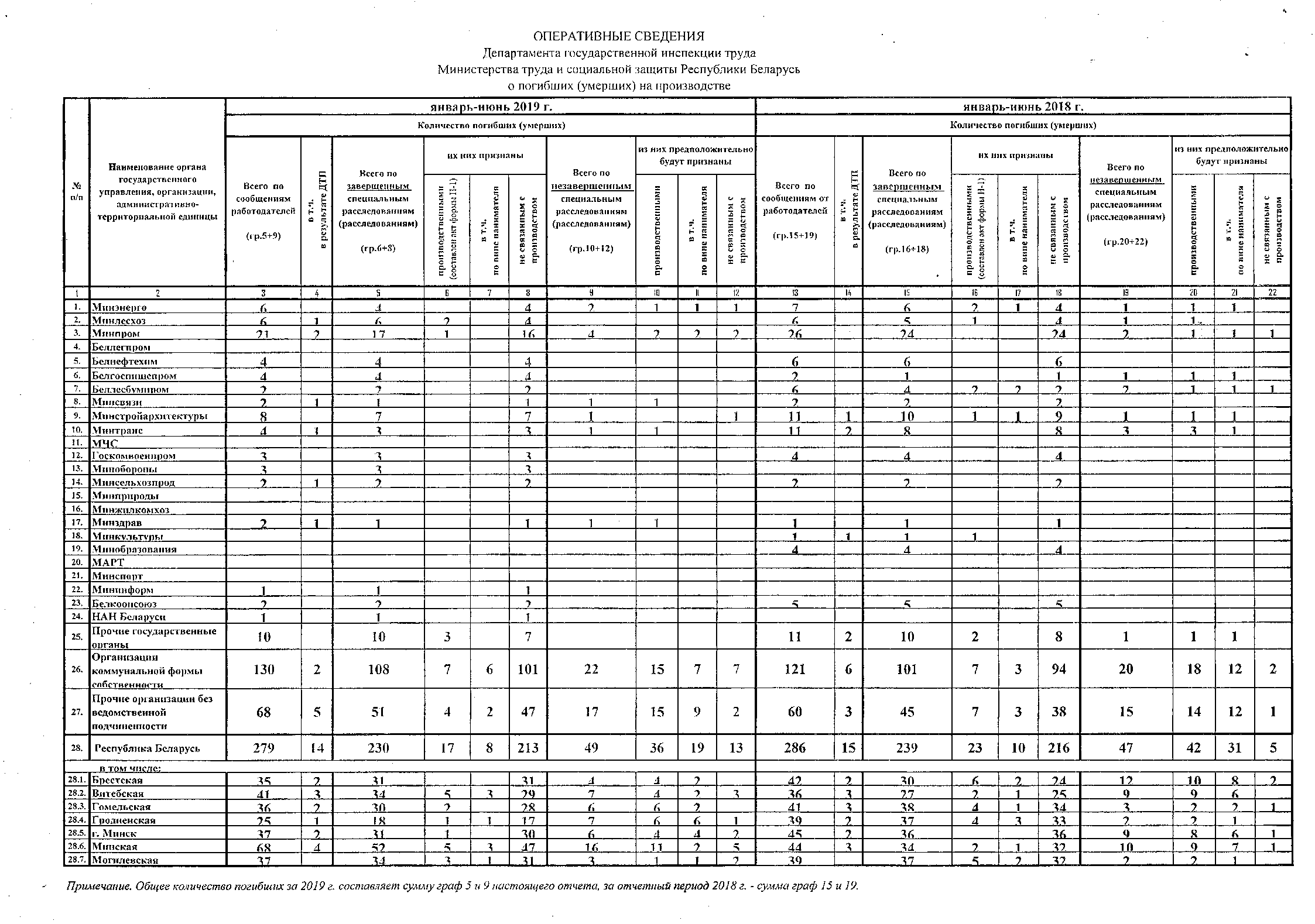 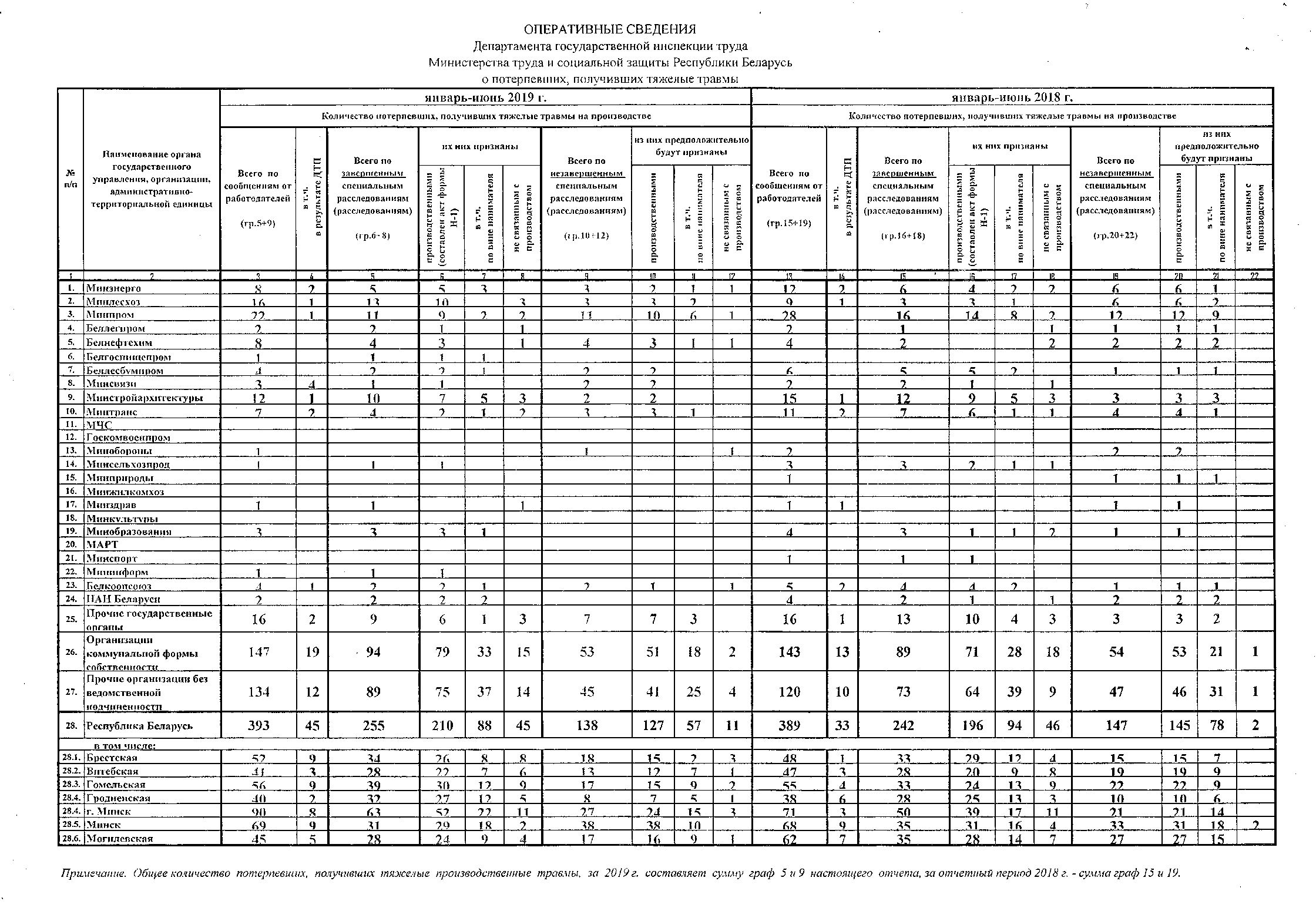 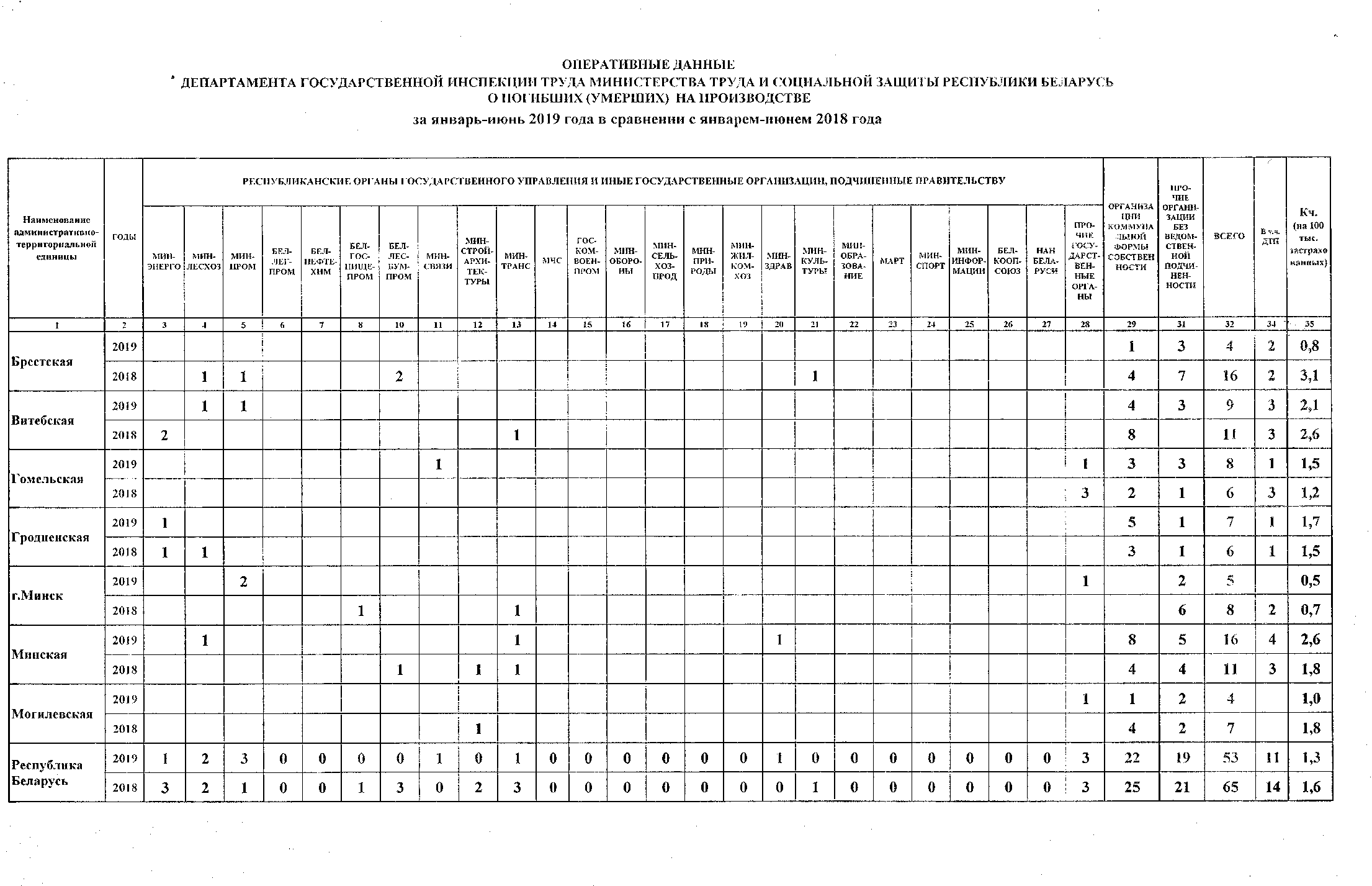 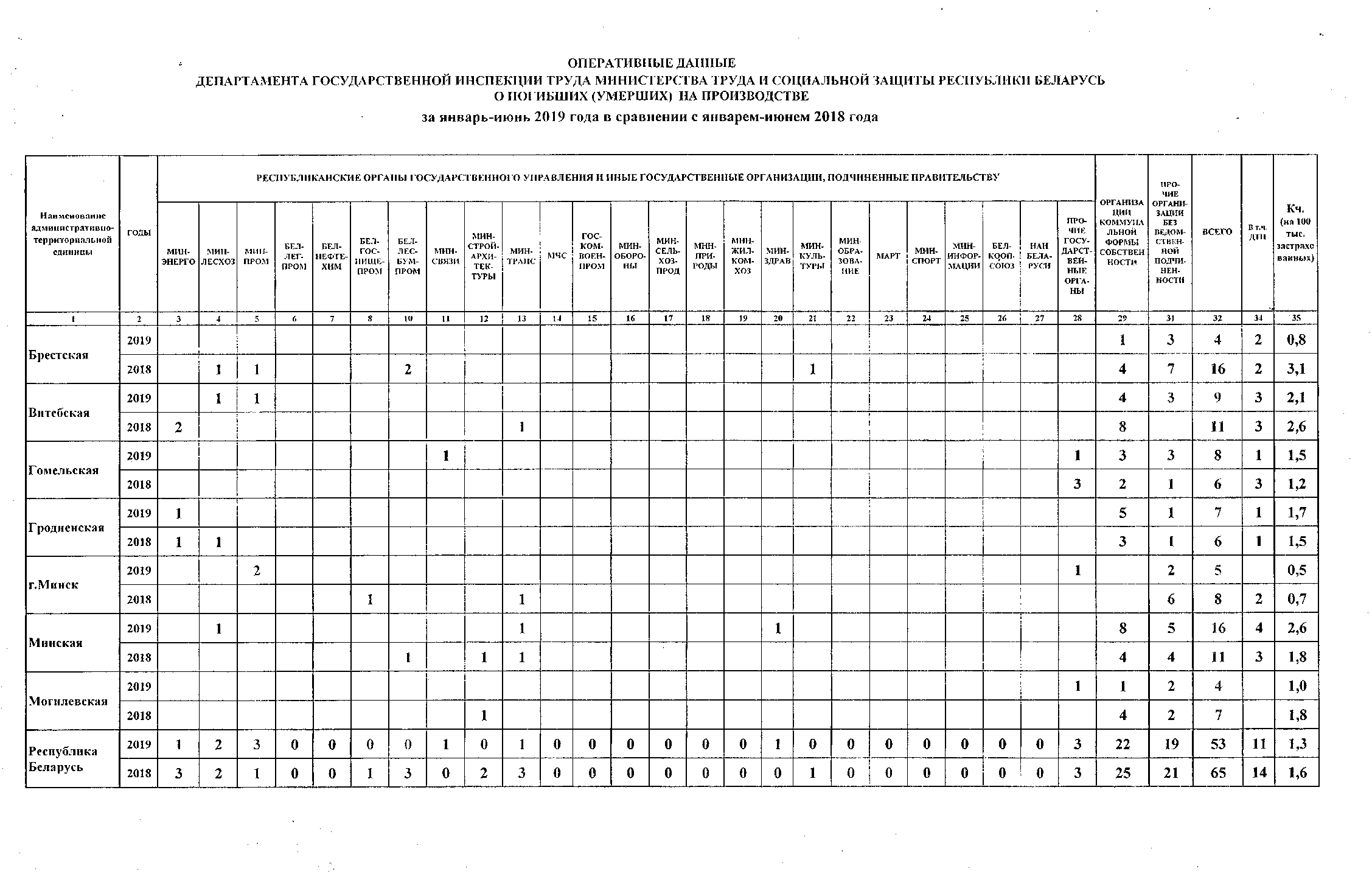 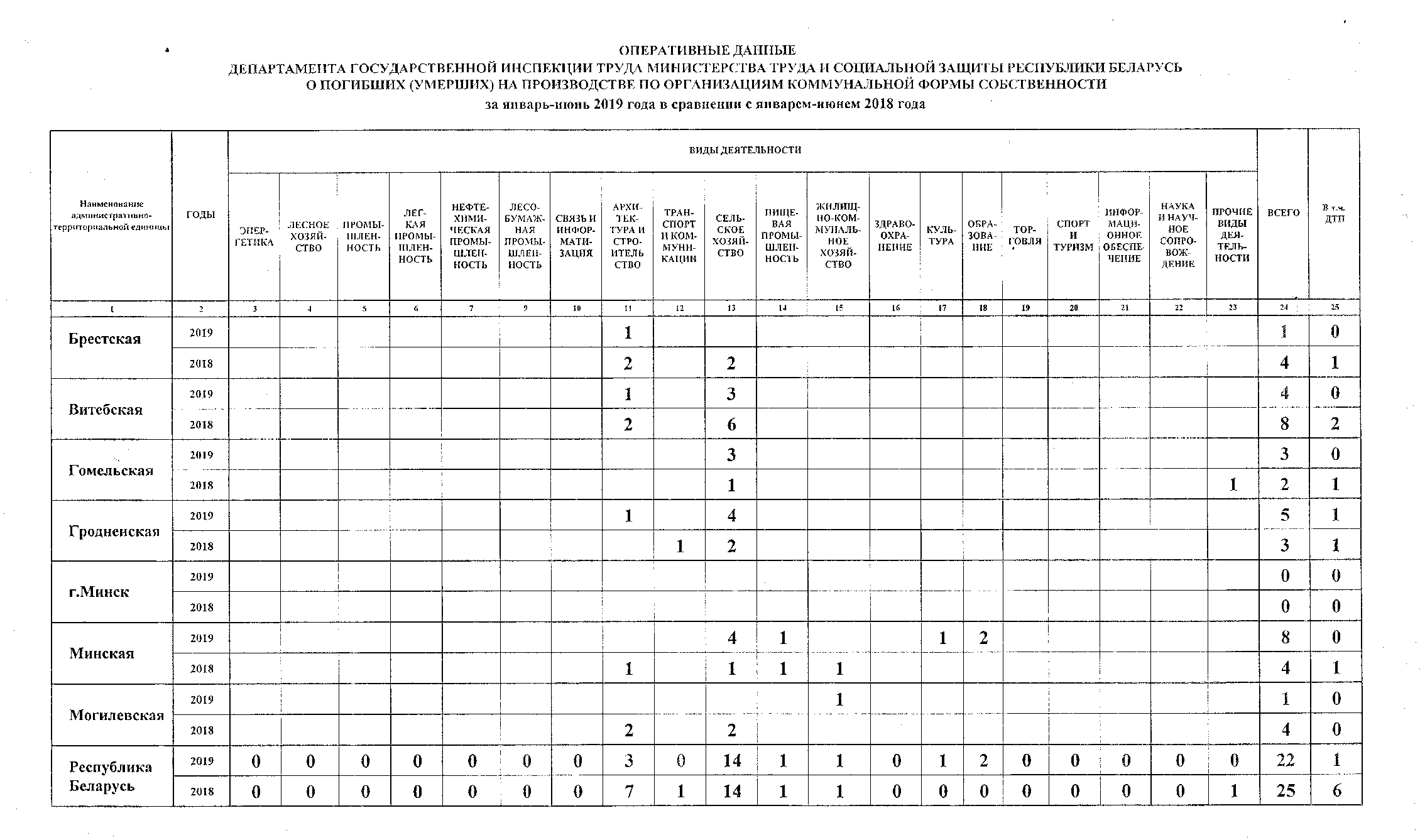 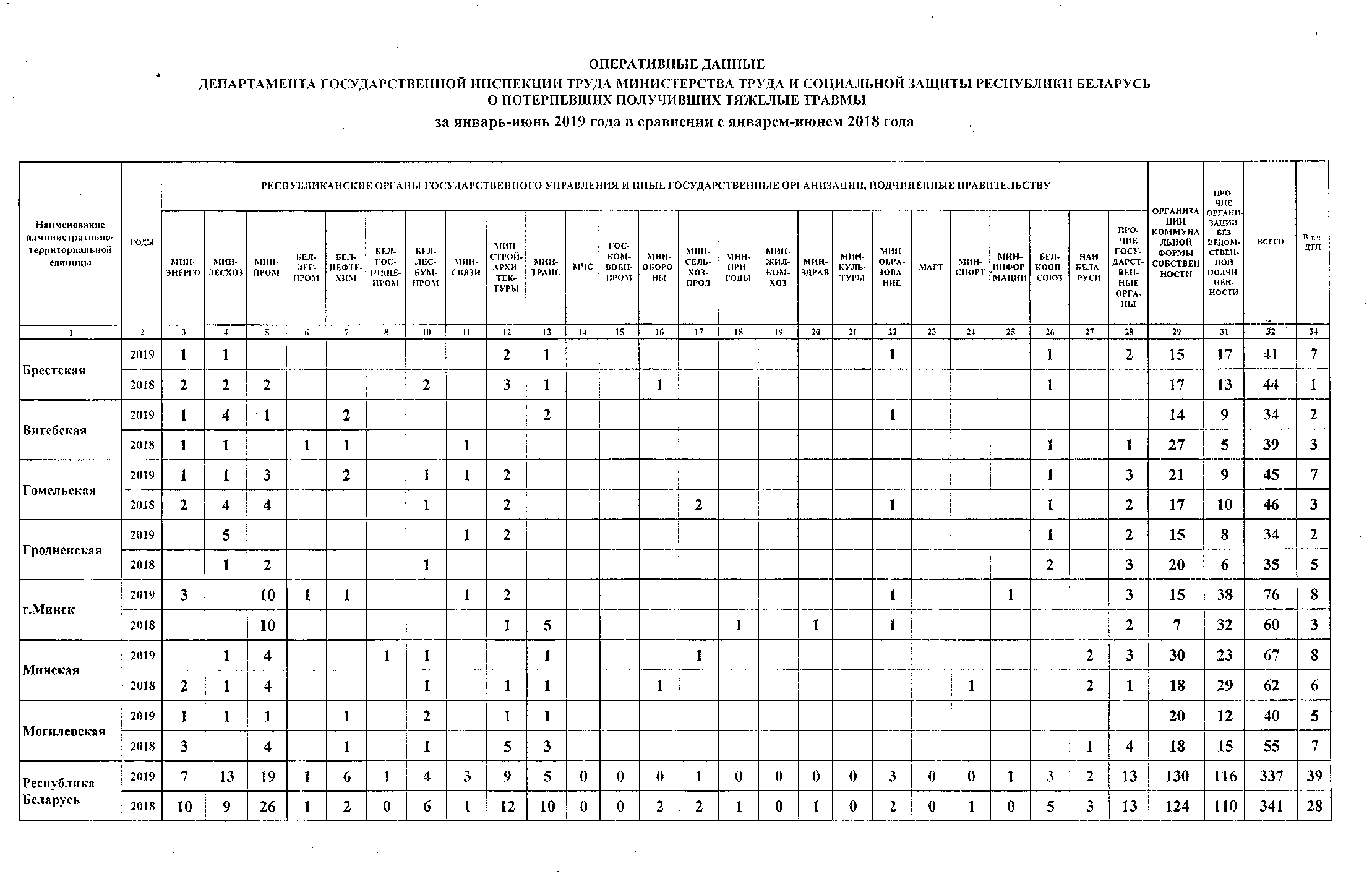 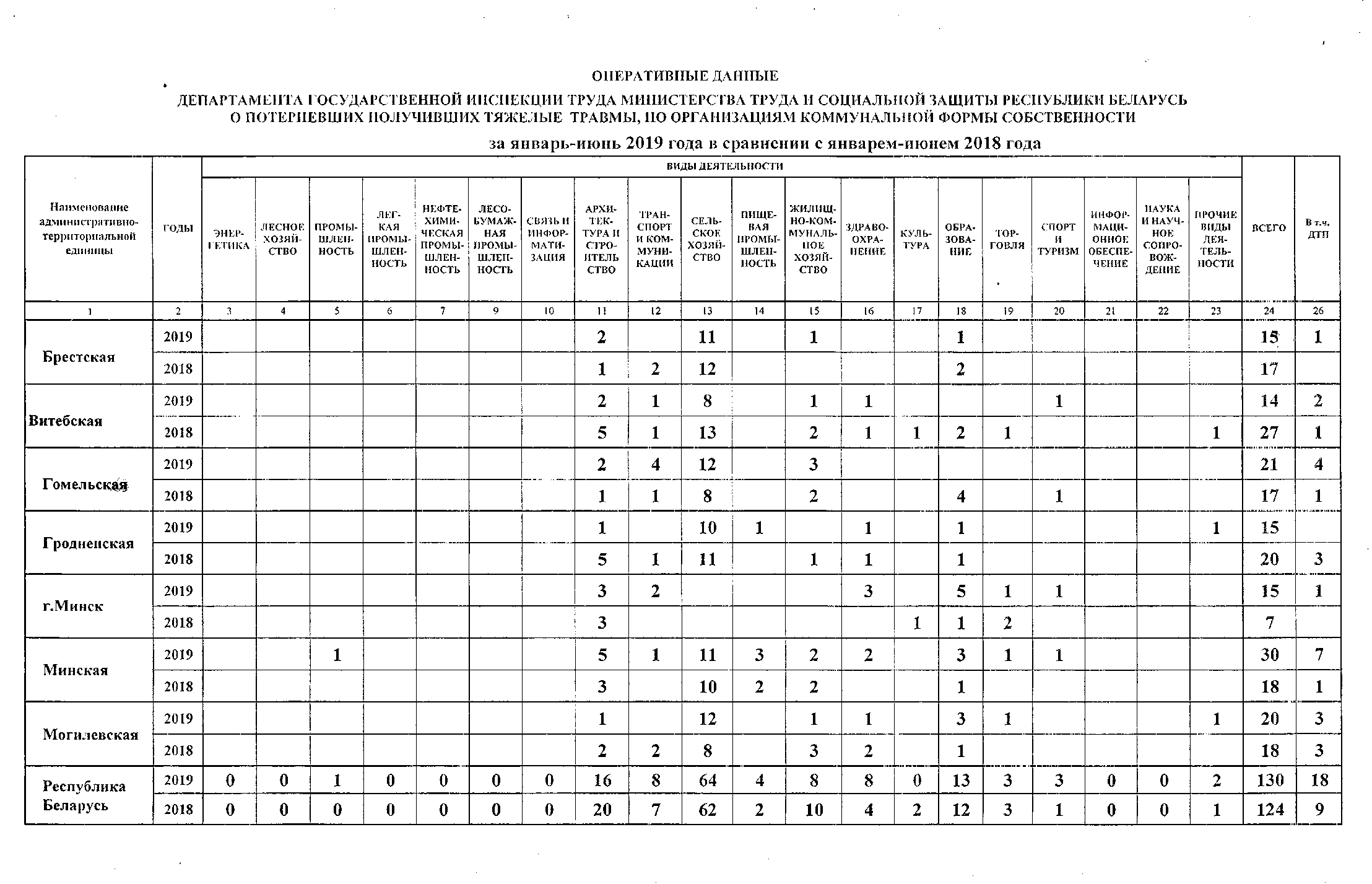 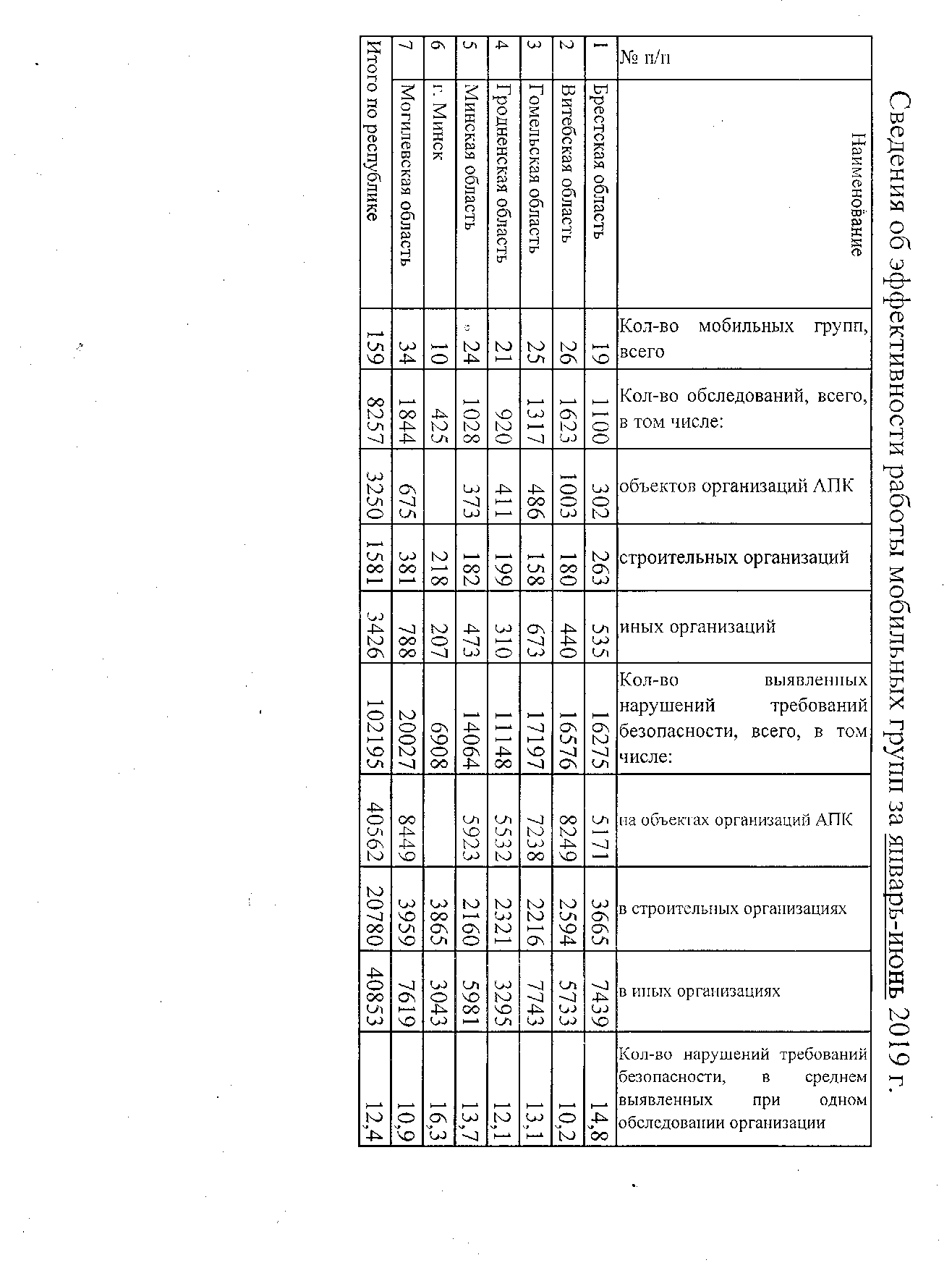 